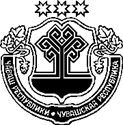 ЗАКОНЧУВАШСКОЙ РЕСПУБЛИКИОб отдельных ВОПРОСАХ В ОБЛАСТИВЕДЕНИЯ ГРАЖДАНАМИ САДОВОДСТВА И ОГОРОДНИЧЕСТВА ДЛЯ СОБСТВЕННЫХ НУЖДВ ЧУВАШСКОЙ РЕСПУБЛИКЕ ПринятГосударственным СоветомЧувашской Республики4 июля 2019 годаСтатья 1. Предмет регулирования настоящего ЗаконаНастоящий Закон в соответствии с Федеральным законом от 29 июля 2017 года № 217-ФЗ "О ведении гражданами садоводства и огородничества для собственных нужд и о внесении изменений в отдельные законодательные акты Российской Федерации" (далее – Федеральный закон) регулирует некоторые вопросы в области ведения гражданами садоводства и огородничества для собственных нужд в Чувашской Республике (далее – ведение садоводства и огородничества).Статья 2.	Правовое регулирование отношений в области ведения садоводства и огородничестваПравовое регулирование отношений в области ведения садоводства 
и огородничества осуществляется в соответствии с Федеральным законом, другими федеральными законами и иными нормативными правовыми актами Российской Федерации, настоящим Законом, другими законами Чувашской Республики и иными нормативными правовыми актами Чувашской Республики, нормативными правовыми актами органов местного самоуправления.Статья 3. Основные понятия, используемые в настоящем ЗаконеВ настоящем Законе используются основные понятия, предусмотренные Федеральным законом.Статья 4.	Полномочия Государственного Совета Чувашской РеспубликиК полномочиям Государственного Совета Чувашской Республики в области ведения садоводства и огородничества относятся:1) принятие законов Чувашской Республики в области ведения садоводства и огородничества;2) осуществление иных полномочий, отнесенных к его компетенции в соответствии с законодательством Российской Федерации.Статья 5.	Полномочия Кабинета Министров Чувашской РеспубликиК полномочиям Кабинета Министров Чувашской Республики в области ведения садоводства и огородничества относятся:1) определение средств массовой информации, в которых может быть размещено сообщение о проведении общего собрания членов садоводческого некоммерческого товарищества или огороднического некоммерческого товарищества (далее – товарищество);2) установление порядка осуществления мер государственной поддержки ведения садоводства и огородничества, предусмотренных частью 3 статьи 26 Федерального закона;3) определение органов исполнительной власти Чувашской Республики, уполномоченных на осуществление мер государственной поддержки 
ведения садоводства и огородничества;4) определение органа исполнительной власти Чувашской Республики, уполномоченного на подачу иска в соответствии с частью 3 статьи 28 Федерального закона;5) установление порядка приобретения имущества, указанного в пункте 6 части 3 статьи 26 Федерального закона, в государственную собственность Чувашской Республики или муниципальную собственность;6) осуществление иных полномочий в соответствии с законодательством Российской Федерации и законодательством Чувашской Республики.Статья 6.	Предоставление садовых земельных участков и огородных земельных участков, земельных участков общего назначения1. Предоставление товариществу и гражданам, обладающим правом участия в товариществе в соответствии с Федеральным законом, земельных участков, находящихся в государственной собственности Чувашской Республики или муниципальной собственности, осуществляется в порядке, установленном Земельным кодексом Российской Федерации и Федеральным законом.2. Садовые земельные участки и огородные земельные участки, находящиеся в государственной собственности Чувашской Республики или муниципальной собственности, предоставляются гражданам в собственность бесплатно в случаях, установленных федеральными законами и законами Чувашской Республики.Статья 7.	Государственная и муниципальная поддержка ведения садоводства и огородничества1. Органы государственной власти Чувашской Республики и органы местного самоуправления в Чувашской Республике вправе осуществлять государственную и муниципальную поддержку ведения садоводства и огородничества в формах, предусмотренных законодательством Российской Федерации.2. Финансирование мер государственной поддержки ведения садоводства и огородничества осуществляется в пределах средств, предусмотренных законом Чувашской Республики о республиканском бюджете Чувашской Республики на очередной финансовый год и плановый период.3. Финансирование мер муниципальной поддержки ведения садоводства и огородничества осуществляется за счет и в пределах средств местных бюджетов.Статья 8. Вступление в силу настоящего ЗаконаНастоящий Закон вступает в силу по истечении десяти дней после дня его официального опубликования.г. Чебоксары9 июля 2019 года№ 46ГлаваЧувашской РеспубликиМ. Игнатьев